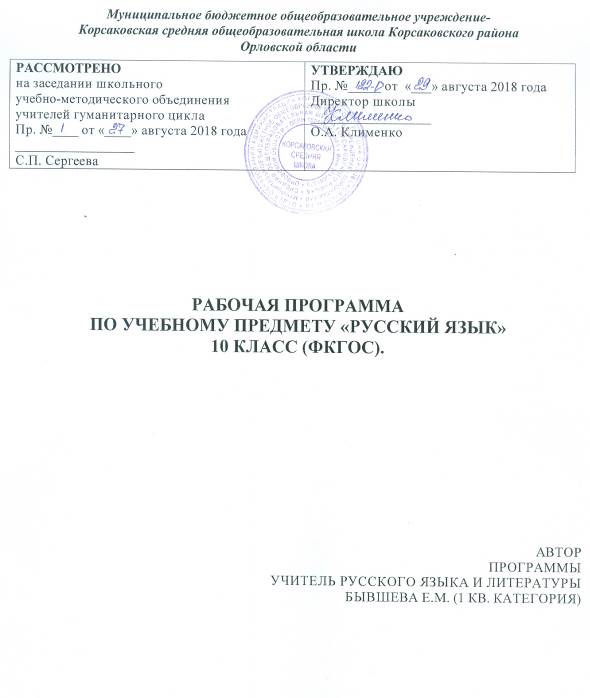 ПОЯСНИТЕЛЬНАЯ ЗАПИСКАРабочая программа по русскому языку  в 10 классе   подготовлена на основе   Федерального компонента  государственного стандарта  среднего (полного) общего образования (базовый уровень)  и программы по русскому языку для 10 и 11 классах А.И. Власенкова, Л.М. Рыбченковой  «Программа по русскому языку 10  -  11 класс  общеобразовательных учреждений», М., «Просвещение» 2011 год. Реализуется  учебниками  Грекова В.Ф, С.Е.Крючкова Л.А.Чешко Русский язык. . Учебник для 10-11 классов ОУ. – М.: Просвещение, 2015  и А.И. Власенков, Л.М. Рыбченкова. «Русский язык. Грамматика. Стили речи: Учебник для 10-11 классов.М: Просвещение, 2015.Общая характеристика учебного предметаВладение русским языком, умение общаться, добиваться успеха в процессе коммуникации являются теми характеристиками личности, которые во многом определяют достижения выпускника школы практически во всех областях жизни, способствуют его социальной адаптации к изменяющимся условиям современного мира.В процессе изучения русского языка создаются предпосылки для восприятия и понимания художественной литературы как искусства слова. На уроках русского языка закладываются основы, необходимые для изучения иностранных языков Как средство познания действительности русский язык обеспечивает развитие интеллектуальных и творческих способностей старшеклассника, развивает его абстрактное мышление, память ивоображение, формирует навыки самостоятельной учебной деятельности, самообразования и самореализации. Будучи формой хранения и усвоения различных знаний, русский язык неразрывно связан со всеми школьными предметами и влияет на качество их усвоения, а в перспективе способствует овладению будущей профессией.В содержании программы реализован актуальный в настоящее время личностно-ориентированный и коммуникативно-когнитивный подход к обучению, что выражается в установлении взаимосвязи между процессом изучения и процессом использования языка. Содержание курса представляет собой единство процесса усвоения основ лингвистики, элементов современной теории речевого общения, теории речевой деятельности и процесса формирования умений нормативного, целесообразного, уместного использования языковых средств в разнообразных условиях общения.Содержание обучения русскому языку на профильном отобрано и структурировано на основе компетентностного подхода: в классах филологического профиля развиваются и совершенствуются языковая и лингвистическая (языковедческая), коммуникативная и культуроведческая компетенции.Языковая и лингвистическая (языковедческая) компетенции – углубление знаний о языке как знаковой системе и общественном явлении, его устройстве, развитии и функционировании; о лингвистике как науке и ученых-русистах; овладение основными нормами русского литературного языка, обогащение словарного запаса и грамматического строя речи учащихся; совершенствование способности к анализу и оценке языковых явлений и фактов, умения пользоваться различными лингвистическими словарями.Коммуникативная компетенция – совершенствование владения всеми видами речевой деятельности и культурой устной и письменной речи; умений и навыков использования языка в различных сферах и ситуациях общения, соответствующих опыту, Интересам, психологическим особенностям учащихся старшей школы.Культуроведческая компетенция – осознание языка как формы выражения культуры, национально-культурной специфика русского языка; расширение знаний о взаимосвязи развития языка и истории народа; совершенствование этикетных норм речевого общения, культуры межнационального общения.В соответствии с выделенными компетенциями структурируется содержание программы. Она состоит из трех тематических блоков, в каждом из которых представлен материал, обеспечивающий развитие и совершенствование соответствующих знаний, умений и навыков. Программа предусматривает углубление знаний о лингвистике как науке; языке как многофункциональной развивающейся системе; взаимосвязи основных единиц и уровней языка; языковой норме, ее функциях; функционально-стилистической системе русского языка; нормах речевого поведения в различных сферах и ситуациях общения.Большое значение придается развитию и совершенствованию навыков самоконтроля, потребности старшеклассников обращаться к разным видам лингвистических словарей и разнообразной справочной литературе для определения языковой нормы, связанной с употреблением в речи того или иного языкового явления.Изучение русского языка на базовом уровне среднего (полного) общего образования направлено на достижение следующих целей:воспитание гражданина и патриота; формирование представления о русском языке как духовной, нравственной и культурной ценности народа; осознание национального своеобразия русского языка; овладение культурой межнационального общения;развитие и совершенствование способности к речевому взаимодействию и социальной адаптации; информационных умений и навыков; навыков самоорганизации и саморазвития; готовности к трудовой деятельности, осознанному выбору профессии;освоение знаний о русском языке как многофункциональной знаковой системе и общественном явлении; языковой норме и ее разновидностях; нормах речевого поведения в различных сферах общения;овладение умениями опознавать, анализировать, классифицировать языковые факты, оценивать их с точки зрения нормативности; различать функциональные разновидности языка и моделировать речевое поведение в соответствии с задачами общения;применение полученных знаний и умений в собственной речевой практике; повышение уровня речевой культуры, орфографической и пунктуационной грамотности. Достижение указанных целей осуществляется в процессе совершенствования коммуникативной, языковой и лингвистической (языковедческой), культуроведческой компетенций.Место предмета в учебном плане         Данная рабочая программа рассчитана на 70  часов (2  часа в неделю) и предназначена для реализации в 2018-2019  учебном году в  10 классе  Корсаковской средней школы.Требования к уровню подготовки учащихся за курс русского языка 10 класса.В результате изучения русского языка ученик должен знать/понимать: связь языка и истории, культуры русского и других народов; смысл понятий: речевая ситуация и ее компоненты, литературный язык, языковая норма, культура речи; основные единицы и уровни языка, их признаки и взаимосвязь; орфоэпические, лексические, грамматические, орфографические и пунктуационные нормы современного русского литературного языка; нормы речевого поведения в социально-культурной, учебно-научной, официально-деловой сферах общения; уметь: информационно-смысловая переработка текста в процессе чтения и аудирования: адекватно воспринимать информацию и понимать читаемый и аудируемый текст, комментировать и оценивать информацию исходного текста, определять позицию автора; использовать основные виды чтения (просмотровое, ознакомительно-изучающее, ознакомительно-реферативное, сканирование и др.) в зависимости от коммуникативной задачи; осознавать коммуникативную цель слушания текста и в соответствии с этим организовывать процесс аудирования; осознавать языковые, графические особенности текста, трудности его восприятия и самостоятельно организовывать процесс чтения в зависимости от коммуникативной задачи; извлекать необходимую информацию из различных источников: учебно-научных текстов, справочной литературы, средств массовой информации, в том числе представленных в электронном виде на различных информационных носителях; свободно пользоваться справочной литературой по русскому языку; передавать содержание прослушанного или прочитанного текста в виде развернутых и сжатых планов, полного и сжатого пересказа, схем, таблиц, тезисов, резюме, конспектов, аннотаций, сообщений, докладов, рефератов; уместно употреблять цитирование; использовать информацию исходного текста других видов деятельности (при составлении рабочих материалов, при выполнении проектных заданий, подготовке докладов, рефератов); создание устного и письменного речевого высказывания: создавать устные и письменные монологические и диалогические высказывания различных типов и жанров; формулировать основную мысль (коммуникативное намерение) своего высказывания, развивать эту мысль, убедительно аргументировать свою точку зрения; выстраивать композицию письменного высказывания, обеспечивая последовательность и связность изложения, выбирать языковые средства, обеспечивающие правильность, точность и выразительность речи; высказывать свою позицию по вопросу, затронутому в прочитанном или прослушанном тексте, давать оценку художественным особенностям исходного текста; владеть основными жанрами публицистики, создавать собственные письменные тексты проблемного характера на актуальные социально-культурные, нравственно-этические, социально-бытовые темы, использовать в собственной речи многообразие грамматических форм и лексическое богатство языка; создавать устное высказывание на лингвистические темы; владеть приемами редактирования текста, используя возможности лексической и  грамматической синонимии; оценивать речевое высказывание с опорой на полученные речеведческие знания; анализ текста и языковых единиц: проводить разные виды языкового разбора; опознавать и анализировать языковые единицы с точки зрения правильности, точности и уместности их употребления; анализировать тексты различных функциональных стилей и разновидностей языка с точки зрения содержания, структуры, стилевых особенностей, эффективности достижения поставленных коммуникативных задач и использования изобразительно-выразительных средств языка; соблюдение языковых норм и правил речевого поведения: применять в практике речевого общения основные орфоэпические, лексические, грамматические нормы современного русского литературного языка; соблюдать в процессе письма изученные орфографические и пунктуационные нормы; эффективно использовать языковые единицы в речи; соблюдать нормы речевого поведения в социально-культурной, учебно-научной, официально-деловой сферах общения; участвовать в спорах, диспутах, дискуссиях, владеть умениями доказывать, отстаивать свою точку зрения, соглашаться или не соглашаться с мнением оппонента в соответствии с этикой речевого взаимодействия; фиксировать замеченные нарушения норм в процессе аудирования, различать грамматические ошибки и речевые недочеты, тактично реагировать на речевые погрешности в высказываниях собеседников. Формы контроля: устное сообщение на лингвистическую тему, контрольная  работа, тест, изложение с творческим заданием, сочинение, осложненное и творческое списывание и др. Формы обучения:Комбинированный урок, урок-беседа, повторительно-обобщающий урок, урок- исследование, урок-лекция, урок-семинар, урок-практикум, урок развития речи. Методы и приёмы  обучения:-обобщающая беседа по изученному материалу;- различные виды разбора(фонетический, лексический, словообразовательный, морфологический, синтаксический, лингвистический, лексико-фразеологический, речеведческий); - виды работ, связанные с анализом текста, с его переработкой( целенаправленные выписки, составление плана, тезисов, конспекта);- составление учащимися авторского текста в различных жанрах( подготовка реферата, доклада, написание анализа, рецензии, творческих работ в жанре эссе, очерка, рассказа ит.д);- наблюдение за речью окружающих, сбор соответствующего речевого материала с последующим его использованием по заданию учителя;-изложения на основе текстов типа описания, рассуждения;-письмо под диктовку;-комментирование орфограмм и пунктограмм.Виды деятельности учащихся на уроке- оценивание устных и письменных высказываний/текстов с точки зрения языкового оформления, уместности, эффективности достижения поставленных коммуникативных задач;-взаиморецензирование;-анализ языковых единиц с точки зрения правильности, точности и уместности их употребления; - разные виды разбора (фонетический, лексический, словообразовательный, морфологический, синтаксический, лингвистический, лексико-фразеологический, речеведческий);- лингвистический анализ языковых явлений и  текстов различных функциональных стилей и разновидностей языка;- разные виды чтения в зависимости от коммуникативной задачи и характера текста: просмотровое, ознакомительное, изучающее, ознакомительно-изучающее, ознакомительно-реферативное и др;- аудирование;- информационная переработка устного и письменного текста:   составление плана текста;   пересказ текста по плану;   пересказ текста с использованием цитат;   переложение текста;    продолжение текста;   составление тезисов;    редактирование;-создание текстов разных функционально-смысловых типов, стилей и жанров; реферирование;докладирование;рецензирование;аннотирование и т.д.- создание  устных высказываний  различных типов и жанров в учебно-научной,  социально-культурной и деловой сферах общения, с учётом основных орфоэпических, лексических, грамматических норм современного русского литературного языка, применяемых в практике речевого общения;- участие в дискуссии;- создание письменных текстов делового, научного и публицистического стилей с учётом орфографических и пунктуационных норм современного русского литературного языка;- составление орфографических и пунктуационных упражнений самими учащимися;-работа с различными информационными источниками: учебно-научными текстами, справочной литературой, средствами массовой информации (в том числе представленных в электронном виде), конспектирование.ОСНОВНОЕ СОДЕРЖАНИЕ ПРОГРАММЫ Сведения о языке( 1 час)Русский язык — национальный язык русского народа, государственный язык РФ и язык межнационального общения. Отражение в языке материальной и духовной культуры русского народа Отражение в языке материальной и духовной культуры русского народа.Культура речи. Понятие о системе языка. ( 2часа) Понятие о коммуникативной целесообразности, умеренности, точности, ясности, чистоте, логичности, выразительности  речи. Языковая норма и её основные особенности. Основные виды языковых норм.Фонетика, орфоэпия, орфография ( 5 часов+ 1 час к.р.)Обобщение, систематизация и углубление ранее приобретенных учащимися знаний и умений по фонетике, графике, орфоэпии, орфографии. Понятия фонемы, открытого и закрытого слога. Особенности русского словесного ударения. Логическое ударение. Роль ударения в стихотворной речи. Основные нормы современного литературного произношения и ударения в русском языке. Орфоэпические словари Выразительные средства русской фонетики. Благозвучие речи, звукопись как изобразительное средство. Написания, подчиняющиеся морфологическому, фонетическому и традиционному принципам русской орфографии. Фонетический разбор.Лексика и фразеология( 7 часов)Лексическая система русского языка. Многозначность слова. Омонимы, синонимы, антонимы. Русекая лексика с точки зрения ее происхождения: исконно русские слова, старославянизмы, заимствованные слова. Русская лексика с точки зрения сферы ее употребления: диалектизмы, специальная лексика (профессионализмы, термины), арготизмы. Межстилевая, разговорно-бытовая и книжная лексика. Активный и пассивный словарный запас; архаизмы, историзмы, неологизмы. Индивидуальные новообразования, использование их в художественной речи.Русская фразеология. Крылатые слова, пословицы и поговорки.Нормативное употребление слов и фразеологизмов в строгом соответствии с их значением и стилистическими свойствами. Лексическая и стилистическая синонимия.Изобразительные возможности синонимов, антонимов, паронимов, омонимов. Контекстуальные синонимы и антонимы. Градация. Антитеза.Лексические и фразеологические словари.Лексико-фразеологический разбор.Морфемика  (состав слова) и словообразование    ( 4 часа)Обобщающее повторение ранее изученного. Выразительные словообразовательные средства Словообразовательный разбор.Морфология и орфография ( 19 ч. + 5 часов к.р. )Обобщающее повторение морфологии. Общее грамматическое значение, грамматические формы и синтаксические функции частей речи. Нормативное Употребление форм слова.Изобразительно-выразительные возможности морфологических форм. Принципы русской орфографии. Роль лексического и грамматического разбора при написании слов различной структуры и значения.Морфологический разбор частей речи.Текст.( 14 часов)  Его строение. Типы и средства связи между частями текста; цепная и параллельная связь . Абзац. Типы речи: повествование, описание, рассуждение, их характерные особенности. Сокращение текста. План. Тезисы. Конспект. Аннотация. Оценка текста. Отзыв. Рецензия.   Культура речи.( 5 часов+ 4 ч к.р.)Нормы современного русского литературного языка, их описание и закрепление в словарях, грамматиках, учебных справочниках. Роль мастеров художественного слова в становлении, развитии и совершенствовании языковых норм. Повторение в конце года ( резервные уроки- 4 часа) Календарно-тематическое планирование   по русскому языку 10 класс. Учебно-методическое  обеспечение № урока Тема урокаТребования к уровню подготовкиИКТ-поддержкаДомашнее заданиеДата проведения по плану и фактическая 1Введение. Русский язык — национальный язык русского народа, государственный язык РФ и язык межнационального общения. Отражение в языке материальной и духовной культуры русского народа.Понимать социальную роль русского языка в обществе, связь языка и истории. Извлекать необходимую информацию из учебно-научных текстов, строить монологическое высказывание, умело использовать цитирование. Знать основные формы существования русского национального языка. Понимать, что литературный язык – это высшая образцовая форма национального языка.Презентация Подготовить аргументированное высказывание по тем е: «Русский язык – национальное достояние, переданное нам предшественниками».2Культура речи. Понятие о коммуникативной целесообразности, умеренности, точности, ясности, чистоте, логичности, выразительности  речи.Знать основные качества хорошей речи, использовать ознакомительно-изучающие и ознакомительно-реферативное чтение научного текста, передавать его содержание в виде развернутого плана. Уметь создавать устное высказывание, отбирать языковые средства, обеспечивающие правильность, точность, выбора с учетом коммуникативной целесообразностиУпр 208 , 211 -212 упр 291 3Языковая норма и её основные особенности. Основные виды языковых норм.Понимать, что нормативность – отличительная особенность русского литературного языка. Уметь использовать словари грамматических трудностей русского языка.презентацияП. 3 упр 20, 194Фонетика и графика. Повторение ключевых теоретических понятий разделов «Фонетика» и «Графика». Практикум по фонетическому анализу слов.Знать сведения по фонетике, графике, орфоэпии, орфографии.Уметь составлять связный ответ по разделампрезентация стр 50 упр 47 (Власенков) 5-6.Орфоэпия. Орфоэпические и акцентологические нормы. Орфоэпические словари. Звукопись как изобразительное средство.Владеть основными правилами произношения. Уметь работать с орфоэпическим словарем, применять орфоэпические нормы,  участвовать в речевом общении, соблюдая нормы речевого этикета; адекватно использовать жесты, мимику в процессе речевого общения;Тестовый тренажёрУпр. 96, 101 (Греков)п. 15 7-8.Орфография. Принципы русской орфографии. Правописание безударных гласных, звонких, глухих и непроизносимых согласных, гласных после шипящих и Ц, разделительных Ъ и Ь знаков.Знать принципы русской орфографии.Уметь производить орфографический разборТестовый тренажёр стр 50 упр 47 (Власенков) Упр. 200, 205(Греков)9Входная диагностическая работа Владеть орфографическими, пунктуационными, лексико-грамматическими навыками.10.Лексика как раздел науки о языке. Лексическое значение слова. Однозначные и многозначные слова. Прямое и переносное значение. Омонимы. Синонимы и антонимы. Художественно-выразительные средства языка, основанные на синонимии и антонимии, многозначности слова. Толковые словари.Знать основные понятия по теме «Лексика».Уметь составлять связный ответ по теме «Лексика», использовать толковые словари.Презентация.Упр.33,42(Греков, Чешко)11Художественно-выразительные средства языка, основанные на синонимии и антонимии, многозначности слова. Толковые словари.Знать изобразительные возможности синонимов, антонимов, паронимов, омонимов, основные отличия лексических средств выразительности от синтаксических.Уметь находить контекстуальные синонимы и антонимы,сопоставлять и сравнивать речевые высказывания с точки зрения их содержания, стилистических особенностей и использованных языковых средств.Тестовый тренажёрИндивидуальные сообщения о синонимах, антонимах, омонимах. Анализ текста.12-13.Русская лексика с точки зрения происхождения и употребления.Знать особенности русской лексики с точки зрения её употребления.Уметь определять сферы употребления лексики.Знать особенности русской лексики с точки зрения её происхождения.Уметь определять исконно русские слова, старославянизмы, заимствованные слова в тексте.Презентация.Составить обобщенную схему-конспект по теме «Лексика». Упр. 76.14-15.Русская фразеология, происхождение и сфера использования фразеологизмов, их изобразительные возможности. Фразеологические словари.Знать особенности русской фразеологии.Уметь употреблять фразеологизмы в речи, определять их в тексте.. Владение разными видами чтения.Уметь использовать фразеологизмы по значению, подбирать к ним синонимичные словосочетания;Знать историю происхождения некоторых фразеологизмов.Тестовый тренажёр, видеофрагментсообщения «Фразеология как раздел науки о языке», «Источники русских фразеологизмов», «Употребление фразеологизмов в речи».16.Урок-практикум по лексико-фразеологическому анализу текста.Знать основные сведения по изученным разделам, историю происхождения некоторых фразеологизмов; Уметь выполнять тестовые задания. Владение разными видами чтения,  использовать фразеологизмы по значению, подбирать к ним синонимичные словосочетания.Тестовый тренажёрТекст Малюшкин. 17-18.Морфемика и словообразование. Значения морфем, их многозначность и омонимичность. Изобразительные ресурсы русского словообразования. Знать основные понятия по морфемике и словообразованию.Уметь производить словообразовательный и морфемный разбор.Тестовый тренажёрУпр. 126, 128 (Греков, Чешко)19-20.Способы образования слов в русском языке. Правописание приставок и чередующихся гласных в корне.Знать способы словообразования. Уметь производить словообразовательный разбор.Тестовый тренажёрУпр. 138 (Греков, Чешко)Упр. 167, 17821.Морфология как раздел науки о языке. Система частей речи в русском языке, их категориальные признаки.Знать основные понятия по морфологии.Уметь определять части речи, производить их  морфологический разбор.презентацияУпр. 221, Упр.305, 308, 321 (Греков, Чешко)22.Лексико-грамматические особенности и стилистические возможности имени существительного. Грамматические нормы их использования.Уметь безошибочно определять именные части речи в тексте, их грамматические особенности , правила написания; развивать умение составлять краткий конспект учебного материала; воспитывать стремление к речевому самосовершенствованию;Тестовый тренажёр (Греков, Чешко)Упр. 22023Лексико-грамматические особенности и стилистические возможности имён прилагательных и числительных. Грамматические нормы их использованияУметь безошибочно определять именные части речи в тексте, их грамматические особенности , правила написания; развивать умение составлять краткий конспект учебного материала; воспитывать стремление к речевому самосовершенствованию;Тестовый тренажёрУпр 244, 254. Упр.259(Греков, Чешко)24Лексико-грамматические особенности и стилистические возможности местоимений. Грамматические нормы их использованияУметь безошибочно определять местоимения в тексте, их грамматические особенности , правила написания;Развивать умение составлять краткий конспект учебного материала; воспитывать стремление к речевому самосовершенствованию;Тестовый тренажёрУпр.266, 272 (Греков, Чешко)25.Лексико-грамматические особенности и стилистические возможности глаголов и деепричастий Грамматические нормы их использования.Уметь безошибочно определять глагол , деепричастие  в тексте, их грамматические особенности , правила написания; развивать умение составлять краткий конспект учебного материала; воспитывать стремление к речевому самосовершенствованию.Тестовый тренажёрУпр.280,  287, 300. Упр, 327 (Греков, Чешко)26Лексико-грамматические особенности и стилистические возможности причастий. Грамматические нормы их использования.Уметь безошибочно определять  причастие в тексте, их грамматические особенности , правила написания . Развивать умение составлять краткий конспект учебного материала; воспитывать стремление к речевому самосовершенствованию;Тестовый тренажёрУпр.306, 309, 321 (Греков, Чешко)27Лексико-грамматические особенности и стилистические возможности наречий. Грамматические нормы их использования.Уметь безошибочно определять наречие  в тексте, их грамматические особенности , правила написания. Развивать умение составлять краткий конспект учебного материала; воспитывать стремление к речевому самосовершенствованию.Тестовый тренажёрУпр. 330, 347 (Греков, Чешко)28.Союз и предлог как служебные части речи. Специфика их использования в тексте. Уметь правильно определять  предлог, союз, в тексте, их категории ; развивать внимание, логическое мышление, навыки составления аргументов к тезису. Умение соблюдать основные правила орфографии и пунктуации в процессе письменного общения.презентацияУпр.358, Упр. 361 (Греков, Чешко)29-32Диагностическая работа в формате ЕГЭПрименять знания и умения, полученные  в процессе изучения  предмета.33Частица как служебная  часть  речи. Специфика их использования в тексте.Уметь правильно определять  предлог, союз, частицу  в тексте, их категории; развивать внимание, логическое мышление, навыки составления аргументов к тезису. Умение соблюдать основные правила орфографии и пунктуации в процессе письменного общения.Презентация, тест .П. 61-63 упр  362(Греков)34-35.Трудные случаи правописания окончаний различных частей речи.Уметь соблюдать основные правила орфографии и пунктуации в процессе письменного общения; Уметь самостоятельно и мотивированно организовывать познавательную деятельность по решению трудных вопросов правописания окончаний  разных частей речи. Тестовый тренажёрП. 36-38, 43, 46, 49Упр 260. 28036Трудные случаи правописания суффиксов существительных. Н и НН в суффиксах прилагательных и наречий на –о, -е.Знать правописание  суффиксов существительных .Н и НН в суффиксах прилагательных ,  наречий, причастий и отглагольных прилагательных.Уметь правильно писать слова с данной орфограммой, самостоятельно и мотивированно организовывать познавательную деятельность по решению трудных вопросов правописания  суффиксов разных частей речиТестовый тренажёрП.54, 57 упр  31937Трудные случаи правописания суффиксов глаголов. Н и НН  в причастиях Знать правописание  суффиксов существительных .Н и НН в суффиксах прилагательных ,  наречий, причастий и отглагольных прилагательных.Уметь правильно писать слова с данной орфограммой, самостоятельно и мотивированно организовывать познавательную деятельность по решению трудных вопросов правописания  суффиксов разных частей речиТренажёр П. 54, 57 упр 32138.Выбор слитного, раздельного и дефисного написания  имён существительных и прилагательных Уметь соблюдать основные правила орфографии и пунктуации в процессе письменного общения;
воспитывать стремление к речевому самосовершенствованию
Тестовый тренажёрП.41, 45 упр 25439Выбор слитного, раздельного и дефисного написания  наречий.Уметь соблюдать основные правила орфографии и пунктуации в процессе письменного общения;
воспитывать стремление к речевому самосовершенствованию
Тестовый тренажёрп.56 упр  33640Практикум. Выбор слитного, раздельного и дефисного написания  с опорой на часть речиУметь соблюдать основные правила орфографии и пунктуации в процессе письменного общения;
воспитывать стремление к речевому самосовершенствованию
Тестовый тренажёрУпр 34041-42.Правописание НЕ и НИ с разными частями речи.Знать правописание НЕ и НИ с разными частями речи.Уметь писать слова с данной орфограммой.Тестовый тренажёрП.62-63, 48 упр  369 , 372 43.Контрольный диктант по морфемике и морфологии.Владеть орфографическими, пунктуационными, лексико-грамматическими навыками. Упр  35044-45.Текст. Признаки текста. Типы и средства связи между частями текста; цепная и параллельная связь. Знать особенности строения текста. Понимать значение терминов: тема, тематика, основная мысль (идея), проблема, проблематика,  признаки текста и его функционально-смысловых типов. Уметь: определять тему, основную мысль текста, анализировать структуру и языковые особенности текста; осуществлять речевой самоконтроль; оценивать свою речь с точки зрения ее правильности, находить грамматические и речевые ошибки, недочеты и исправлять их; преобразовывать текст.презентацияСтр 93-95 упр 129 (Власенков)46.Абзац. Уметь извлекать необходимую информацию из различных источников: учебных текстов, справочной литературы, средств массовой организации, в том числе представленных в электронном виде на различных информационных носителях, создавать устные и письменные монологические высказывания различных типов и жанров, использовать основные приемы информационной переработки текста.Стр96-97упр 131(Власенков)47.Типы речи: повествование, описание, рассуждение, их характерные особенности.Знать: признаки текста, его функционально-смысловые типы (повествование, описание, рассуждение); функциональные стили (научный, публицистический, официально-деловой), язык художественной литературы.,  композиционные особенности ( общее представление о предмете, отдельные признаки предмета, авторская оценка, заключение Уметь: свободно, правильно излагать свои мысли в устной и письменной форме в соответствии с ситуацией речевого общения, задачами речи; соблюдать нормы построения текста, совершенствовать и редактировать собственный текст.презентацияАнализ текста48Тип речи  повествование и его  характерные особенности.Знать: признаки текста, его функционально-смысловые типы (повествование, описание, рассуждение); функциональные стили (научный, публицистический, официально-деловой), язык художественной литературы, * тип и стиль речи* композиция повествовательного текста ( завязка, развитие события, кульминация, развязка)* прямая и обратная хронологическая последовательность Уметь: свободно, правильно излагать свои мысли в устной и письменной форме в соответствии с ситуацией речевого общения, задачами речи; соблюдать нормы построения текста, совершенствовать и редактировать собственный текстпрезентацияАнализ текста49Тип  речи рассуждение и его характерные особенности.Знать: признаки текста, его функционально-смысловые типы (повествование, описание, рассуждение); функциональные стили (научный, публицистический, официально-деловой), язык художественной литературы, * композиционные особенности построения рассуждения (тезис, доказательство, вывод Уметь: свободно, правильно излагать свои мысли в устной и письменной форме в соответствии с ситуацией речевого общения, задачами речи; соблюдать нормы построения текста, совершенствовать и редактировать собственный текстПрезентация Анализ текста 50.Урок-практикум по комплексному анализу текста.Уметь анализировать текст и языковые единицы с точки зрения правильности и уместности их употребления.Текст Малюшкин.51.Сокращение текста. План. Тезисы. (Теория и практика работы)Уметь использовать основные приемы информационной переработки текста, составлять план и извлекать тезисы.Стр 98-99, 103,106-108Упр 13352Сокращение текста. План. Тезисы. Реферат. (Теория и практика работы)Уметь использовать основные приемы информационной переработки текста, составлять план и извлекать тезисы.Стр 98-99, 103,106-108Упр 13953Сокращение текста. План. Тезисы. Конспект. Аннотация. (Теория и практика работы)Уметь использовать основные приемы информационной переработки текста,  составлять аннотации.Стр 109 упр 14454-55.Оценка текста. Отзыв .Углубление знаний о жанровых особенностях отзыва, совершенствование умения создавать сочинение в жанре отзыва.Отзыв на прочитанное произведение.56-57Оценка текста. Рецензия.Углубление знаний о жанровых особенностях рецензии, совершенствование умения создавать сочинение в жанре рецензии.Стр 110 упр 146 58.Культура речи. Речевая ситуация. Три компонента культуры речи культуры речи. Языковая норма и ее основные особенности.Знать основные качества хорошей речи, использовать ознакомительно-изучающие и ознакомительно-реферативное чтение научного текста, передавать его содержание в виде развернутого плана. Уметь создавать устное высказывание, отбирать языковые средства, обеспечивающие правильность, точность, выбора с учетом коммуникативной целесообразностиПрезентация стр 208-209, 211-212упр 289(Власенков)59.Орфоэпические нормы. Роль орфоэпии в устном общении.Владеть основными правилами произношения. Уметь работать с орфоэпическим словарем.Тестовый тренажёр П.15 (Греков) упр 100  60.Лексические нормы. Употребление слов в строгом соответствии с его лексическим значением. Нарушения лексических норм, характерные для современной речи.Знать лексические нормы, уметь использовать толковые словари.Тестовый тренажёрп. 4 упр 2861-62.Грамматические нормы (морфологические и синтаксические). Нормативное употребление форм слов. Нормативное построение словосочетаний, правильное употребление предлогов. Нормативные словари современного русского языка.Уметь употреблять в речи трудные падежные формы, соблюдать синтаксические нормы при построении предложений и словосочетаний. Уметь производить синонимическую  замену синтаксических конструкций с учетом стилей и типов высказывания.Тестовый тренажёрП 58, 47, упр 358(Греков)63-66Диагностическая работа в формате ЕГЭПрименять знания и умения, полученные  в процессе изучения  предмета.67-70.Резервные часы.УчебникУчебные пособияМетодические пособияИКТА.И. Власенков, Л.М. Рыбченкова. «Русский язык. Грамматика. Стили речи: Учебник для 10-11 классов.М: Просвещение, 2009 А.И.Власенков, Л.М.Рыбченкова. «Дидактические материалы к учебнику «Русский язык. Грамматика. Текст. Стили речи: Учебник для 10-11 классов». –М: Просвещение, 2009. А.И.Власенков, Л.М. Рыбченкова. Методические рекомендации к учебному пособию «Русский язык. Грамматика. Текст. Стили речи.: Учебник для 10-11 классов».- М.: Просвещение, 2009г.Золотарева И.В., Мультимедийная энциклопедия «Большая школьная энциклопедия»»Греков В.Ф. Пособие по русскому языку в старших классах. – М.: Просвещение, 2007.А.Б.Малюшкин. Комплексный анализ текста. Рабочая тетрадь.10-11 класс.- М.: Сфера, 2008Дмитриева Л.П., Егорова Н.В. Поурочные разработки по русскому языку: 11 класс. – М.: ВАКО, 2008КлассПредмет Название темыДата проведен. по плануПричина корректировкиКорректирующие мероприятия(сокращено, объединено) Дата проведен по факту